Lebanese French University /ErbilCollege of Law & International RelationsDepartment of lawSubject: CIVIL LAW ( OBLIGATION SOURCES )second Year Lecturer’s Name:Tahseen ZaherAcademic Year: 2022 – 2021Course Bookكراسة المادة       20- المراجع :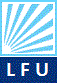 Ministry of Higher Education and Scientific ResearchLebanese French University – ErbilDivision of Quality Assuranceمصادر الإلتزام مصادر الإلتزام 1. اسم المادةم.م. تحسين زاهر يونسم.م. تحسين زاهر يونس2. التدريسيكلية  القانون و العلاقات الدولية_ قسم القانونكلية  القانون و العلاقات الدولية_ قسم القانون3. القسم/ الكليةالايميل:tahsin.zahir.15@gmail.comرقم الهاتف:07507555222 الايميل:tahsin.zahir.15@gmail.comرقم الهاتف:07507555222 4. معلومات الاتصال: النظري:(3) ثلاث ساعات في الأسبوعالعملي: لا يوجدالنظري:(3) ثلاث ساعات في الأسبوعالعملي: لا يوجد5. الوحدات الدراسیە (بالساعة) خلال الاسبوع30 ساعات فقط 30 ساعات فقط 6. عدد ساعات العمل7. رمز المادة(course code)حاصل على الشهادات التالية:ماجستير في القانون- قسم الخاص (القانون المدني ) - في المملكة الأردنية الهاشمية ( جامعة آل البيت) عام(2017م).بكالوريوس في كلية القانون،في أربيل - جامعة صلاح الدين - عام (2012م_ 2013)خبرات العمل :عملتُ كمدرس مساعد في جامعة تيشك الدولية، كلية  القانون ، للسنة الدراسية (2020- 2021).عملت كمحاضر في جامعة دهوك، المعهد التقني ئاكرێ - قسم الإدارة القانونية، للسنة الدراسية (2020- 2021) . وفي الوقت الحاضر أعمل كمدرس مساعد في الجامعة اللبنانية الفرنسية كلية القانون والعلاقات الدولية. حاصل على الشهادات التالية:ماجستير في القانون- قسم الخاص (القانون المدني ) - في المملكة الأردنية الهاشمية ( جامعة آل البيت) عام(2017م).بكالوريوس في كلية القانون،في أربيل - جامعة صلاح الدين - عام (2012م_ 2013)خبرات العمل :عملتُ كمدرس مساعد في جامعة تيشك الدولية، كلية  القانون ، للسنة الدراسية (2020- 2021).عملت كمحاضر في جامعة دهوك، المعهد التقني ئاكرێ - قسم الإدارة القانونية، للسنة الدراسية (2020- 2021) . وفي الوقت الحاضر أعمل كمدرس مساعد في الجامعة اللبنانية الفرنسية كلية القانون والعلاقات الدولية. ٨. البروفايل الاكاديمي للتدريسي٩. المفردات الرئيسية للمادة Keywords١٠. نبذة عامة عن المادةمادة القانون المدني (مصادر الالتزام) عبارة عن مقدمة في معنى مصطلح الالتزامات ومصادرها المكونة من العقد والارادة المنفردة والعمل غير المشروع والكسب دون سبب والقانون .١٠. نبذة عامة عن المادةمادة القانون المدني (مصادر الالتزام) عبارة عن مقدمة في معنى مصطلح الالتزامات ومصادرها المكونة من العقد والارادة المنفردة والعمل غير المشروع والكسب دون سبب والقانون .١٠. نبذة عامة عن المادةمادة القانون المدني (مصادر الالتزام) عبارة عن مقدمة في معنى مصطلح الالتزامات ومصادرها المكونة من العقد والارادة المنفردة والعمل غير المشروع والكسب دون سبب والقانون .١١.أهداف المادة:القانون المدني( مصادر الالتزام )الهدف العام:أن يكون الطالب قادرا على فهم القانوني المدني، و يقصد بمصدر الالتزام السبب القانوني المنشئ له، ويرجع إلى القانون نشاة جميع الالتزامات، فلا يقوم أي التزام إلا إذا أقره القانون واعترف به، حيث يعد مصدرا غير مباشر لها، لأنه يعلق نشوءها على حدوث وقائع محددة تعد بمثابة المصدر المباشر لها، فالالتزامات الناشئة عن العقد وعن العمل غير المشروع ...مصدرها القانون لان القانون هو الذي جعلها تنشأ من مصادرها فحدد أركانها وبين احكماها ، فهذه الالتزامات لما مصدر مباشر تنشا عنه مباشرة وهو أما العقد أو الارادة المنفردة ... أما مصدرها غير المباشر فهو القانون.١١.أهداف المادة:القانون المدني( مصادر الالتزام )الهدف العام:أن يكون الطالب قادرا على فهم القانوني المدني، و يقصد بمصدر الالتزام السبب القانوني المنشئ له، ويرجع إلى القانون نشاة جميع الالتزامات، فلا يقوم أي التزام إلا إذا أقره القانون واعترف به، حيث يعد مصدرا غير مباشر لها، لأنه يعلق نشوءها على حدوث وقائع محددة تعد بمثابة المصدر المباشر لها، فالالتزامات الناشئة عن العقد وعن العمل غير المشروع ...مصدرها القانون لان القانون هو الذي جعلها تنشأ من مصادرها فحدد أركانها وبين احكماها ، فهذه الالتزامات لما مصدر مباشر تنشا عنه مباشرة وهو أما العقد أو الارادة المنفردة ... أما مصدرها غير المباشر فهو القانون.١١.أهداف المادة:القانون المدني( مصادر الالتزام )الهدف العام:أن يكون الطالب قادرا على فهم القانوني المدني، و يقصد بمصدر الالتزام السبب القانوني المنشئ له، ويرجع إلى القانون نشاة جميع الالتزامات، فلا يقوم أي التزام إلا إذا أقره القانون واعترف به، حيث يعد مصدرا غير مباشر لها، لأنه يعلق نشوءها على حدوث وقائع محددة تعد بمثابة المصدر المباشر لها، فالالتزامات الناشئة عن العقد وعن العمل غير المشروع ...مصدرها القانون لان القانون هو الذي جعلها تنشأ من مصادرها فحدد أركانها وبين احكماها ، فهذه الالتزامات لما مصدر مباشر تنشا عنه مباشرة وهو أما العقد أو الارادة المنفردة ... أما مصدرها غير المباشر فهو القانون.١٢. التزامات الطالب: من أجل تحقيق أهداف كراسة مادة أحكام الإلتزام على أكمل وجه واستيعاب الطالب بصورة كاملة لجميع مفرداتها ومكوناتها المختلفة، يلتزم الطالب، بالحضور في جميع المحاضرات وعدم التغيب إلا لعذر مشروع وفي حالات الضرورة، وفي حالة الحضور ينبغي الالتزام بالمحافظة على الهدوء في داخل الصف والحضور الذهني والتركيز مع التدريسي داخل الصف والالتزام بأداء الواجبات اليومية، وعدم تأجيل تحضير الدروس والواجبات اليومية إلى اليوم التالي، وإنما تحضيرها يومياً وكتابة الملاحظات التي يلقيها المدرس عليهم، وإعداد أوراق العمل التي يطلبها منهم المدرس كتابتها فيما تخص مفردات ومواد المادة التدريسية، واستعدادهم الدائم والمستمر للامتحانات المختلفة، وبضمنها امتحان الـ Quiz وغيرها من الامتحانات والاختبارات. وذلك لتهئية الطالب لخوض الامتحان النهائي واجتيازه للامتحان.١٢. التزامات الطالب: من أجل تحقيق أهداف كراسة مادة أحكام الإلتزام على أكمل وجه واستيعاب الطالب بصورة كاملة لجميع مفرداتها ومكوناتها المختلفة، يلتزم الطالب، بالحضور في جميع المحاضرات وعدم التغيب إلا لعذر مشروع وفي حالات الضرورة، وفي حالة الحضور ينبغي الالتزام بالمحافظة على الهدوء في داخل الصف والحضور الذهني والتركيز مع التدريسي داخل الصف والالتزام بأداء الواجبات اليومية، وعدم تأجيل تحضير الدروس والواجبات اليومية إلى اليوم التالي، وإنما تحضيرها يومياً وكتابة الملاحظات التي يلقيها المدرس عليهم، وإعداد أوراق العمل التي يطلبها منهم المدرس كتابتها فيما تخص مفردات ومواد المادة التدريسية، واستعدادهم الدائم والمستمر للامتحانات المختلفة، وبضمنها امتحان الـ Quiz وغيرها من الامتحانات والاختبارات. وذلك لتهئية الطالب لخوض الامتحان النهائي واجتيازه للامتحان.١٢. التزامات الطالب: من أجل تحقيق أهداف كراسة مادة أحكام الإلتزام على أكمل وجه واستيعاب الطالب بصورة كاملة لجميع مفرداتها ومكوناتها المختلفة، يلتزم الطالب، بالحضور في جميع المحاضرات وعدم التغيب إلا لعذر مشروع وفي حالات الضرورة، وفي حالة الحضور ينبغي الالتزام بالمحافظة على الهدوء في داخل الصف والحضور الذهني والتركيز مع التدريسي داخل الصف والالتزام بأداء الواجبات اليومية، وعدم تأجيل تحضير الدروس والواجبات اليومية إلى اليوم التالي، وإنما تحضيرها يومياً وكتابة الملاحظات التي يلقيها المدرس عليهم، وإعداد أوراق العمل التي يطلبها منهم المدرس كتابتها فيما تخص مفردات ومواد المادة التدريسية، واستعدادهم الدائم والمستمر للامتحانات المختلفة، وبضمنها امتحان الـ Quiz وغيرها من الامتحانات والاختبارات. وذلك لتهئية الطالب لخوض الامتحان النهائي واجتيازه للامتحان.١٣. طرق التدريس:لأجل تحقيق أهداف هذه المادة وإيصال معلوماتها إلى الطلبة يتم في هذه المادة استخدام طرق التدريس المختلفة والمتمثلة في العصف الذهني ودراسة الحالة، وفق المادة المعنية، واستخدام جهاز عرض البيانات الـ (Data Show) مع الصبورة لتوضيح البيانات والتقسيمات المتعلقة بموضوع مادة النحو وشرح مفرداتها مع مفاهيم المادة التدريسية، وتوضيح الأمثلة والتقسيمات. وكذلك الحوار والمناقشة مع الطلاب وتوجيه الأسئلة إليهم خلال المحاضرة.١٣. طرق التدريس:لأجل تحقيق أهداف هذه المادة وإيصال معلوماتها إلى الطلبة يتم في هذه المادة استخدام طرق التدريس المختلفة والمتمثلة في العصف الذهني ودراسة الحالة، وفق المادة المعنية، واستخدام جهاز عرض البيانات الـ (Data Show) مع الصبورة لتوضيح البيانات والتقسيمات المتعلقة بموضوع مادة النحو وشرح مفرداتها مع مفاهيم المادة التدريسية، وتوضيح الأمثلة والتقسيمات. وكذلك الحوار والمناقشة مع الطلاب وتوجيه الأسئلة إليهم خلال المحاضرة.١٣. طرق التدريس:لأجل تحقيق أهداف هذه المادة وإيصال معلوماتها إلى الطلبة يتم في هذه المادة استخدام طرق التدريس المختلفة والمتمثلة في العصف الذهني ودراسة الحالة، وفق المادة المعنية، واستخدام جهاز عرض البيانات الـ (Data Show) مع الصبورة لتوضيح البيانات والتقسيمات المتعلقة بموضوع مادة النحو وشرح مفرداتها مع مفاهيم المادة التدريسية، وتوضيح الأمثلة والتقسيمات. وكذلك الحوار والمناقشة مع الطلاب وتوجيه الأسئلة إليهم خلال المحاضرة.١٤. نظام التقييميتم توزيـــع الدرجــات بـواقــع (40) درجــــة للسعي السنوي ، زائداً (60) درجة وهي درجة الامتحان النهائي للسنة. ويحتسب درجة السعي السنوي من امتحان على (30) درجة ، زائداً درجة السعي اليومي (10 درجات).وتحتسب الدرجة اليومية (10 درجات) اعتماداً على الامتحانات اليومية الشفهية والتحريرية (Quizzes)، ومشاركة الطالب وإبدائهم الملاحظات والحضور داخل الصف.١٤. نظام التقييميتم توزيـــع الدرجــات بـواقــع (40) درجــــة للسعي السنوي ، زائداً (60) درجة وهي درجة الامتحان النهائي للسنة. ويحتسب درجة السعي السنوي من امتحان على (30) درجة ، زائداً درجة السعي اليومي (10 درجات).وتحتسب الدرجة اليومية (10 درجات) اعتماداً على الامتحانات اليومية الشفهية والتحريرية (Quizzes)، ومشاركة الطالب وإبدائهم الملاحظات والحضور داخل الصف.١٤. نظام التقييميتم توزيـــع الدرجــات بـواقــع (40) درجــــة للسعي السنوي ، زائداً (60) درجة وهي درجة الامتحان النهائي للسنة. ويحتسب درجة السعي السنوي من امتحان على (30) درجة ، زائداً درجة السعي اليومي (10 درجات).وتحتسب الدرجة اليومية (10 درجات) اعتماداً على الامتحانات اليومية الشفهية والتحريرية (Quizzes)، ومشاركة الطالب وإبدائهم الملاحظات والحضور داخل الصف.١٥. نتائج تعلم الطالبCOURSE/STUDENT LEARNING OUTCOMES١٥. نتائج تعلم الطالبCOURSE/STUDENT LEARNING OUTCOMES١٥. نتائج تعلم الطالبCOURSE/STUDENT LEARNING OUTCOMES١6. المواضيع     COURSE CONTENT١6. المواضيع     COURSE CONTENTCOURSE CONTENTWeek	Hour	              Date              	Topic1	3	12-9/9/2021	التعريف بالالتزام وانواع الالتزامات2	3	12-16/9/2021	أنواع الألتزام3	3	19-23/9/2021	العقد , تعريف العقد, أنواع العقد4	3	26-30/9/2021	أركان العقد , التراضي5	3	4-7/10/2021	القبول6	3	10-14/10/2021	الوعد بالتعاقد والعربون, النيابة في العقد7	3	17-21/10/2021	تعاقد الشخص مع نفسه , صحة التراضي, الأهلية8	3	24-28/10/2021	الصغير المأذون , عيوب الرضا , الأكراه9	3	31/10-4/11/2021	الغلط, الغبن مع التغرير10	3	7-11/11/2021	(الأستغلال, المحل ( محل العقد11	3	14-18/11/2021	السبب12	3	21-25/11/2021	العقد الصحيح, العقد الموقوف13	3	28/11-2/12/2021	العقد الباطل14	3	5-9/12/2021	أثار العقد , من حيث الأشخاص15	3	12-16/12/2021	Midterm Exam16	3	19-23/12/2021	Midterm Exam17	3	26-30/12/2021	تحديد نطاق العقد, المسؤولية التعاقدية18	3	2-5/1/2022	علاقة السببية بين الخطأ والضرر, فسخ العقد19	3	9-13/1/2022	Midterm Exam20	3	16-20/1/2022	الأرادة المنفردة21	3	23-27/1/2022	العمل غير المشروع ( المسؤولية التقصيرية )22	3	30/1-3/2/2022	المسؤولية عن الاعمال الشخصية23	3	6-10/2/2022	أنواع الخطأ التقصيري24	3	13-17/2/2022	ساءة أستعمال الحق, الأتلاف, الغصب25	3	20-24/2/2022	Midterm Exam26	3	27/2-3/3/2022	علاقة السببة بين الخطأ والضرر في المسؤولية التقصيرية, التعوي			29	3	3-7/4/2022	Final Exam30	3	10-14/4/2022	Final Exam31	3	17-21/4/2022	Final Exam32	3	24-28/4/2022	Final Exam33	3	8-12/5/2022	Final Exam34	3	15-19/5/2022	Final Exam35	3	22-26/5/2022	Final Exam36	3	29/5-2/6/2022	Final Exam37	3	5-9/6/2022	Final ExamCOURSE CONTENTWeek	Hour	              Date              	Topic1	3	12-9/9/2021	التعريف بالالتزام وانواع الالتزامات2	3	12-16/9/2021	أنواع الألتزام3	3	19-23/9/2021	العقد , تعريف العقد, أنواع العقد4	3	26-30/9/2021	أركان العقد , التراضي5	3	4-7/10/2021	القبول6	3	10-14/10/2021	الوعد بالتعاقد والعربون, النيابة في العقد7	3	17-21/10/2021	تعاقد الشخص مع نفسه , صحة التراضي, الأهلية8	3	24-28/10/2021	الصغير المأذون , عيوب الرضا , الأكراه9	3	31/10-4/11/2021	الغلط, الغبن مع التغرير10	3	7-11/11/2021	(الأستغلال, المحل ( محل العقد11	3	14-18/11/2021	السبب12	3	21-25/11/2021	العقد الصحيح, العقد الموقوف13	3	28/11-2/12/2021	العقد الباطل14	3	5-9/12/2021	أثار العقد , من حيث الأشخاص15	3	12-16/12/2021	Midterm Exam16	3	19-23/12/2021	Midterm Exam17	3	26-30/12/2021	تحديد نطاق العقد, المسؤولية التعاقدية18	3	2-5/1/2022	علاقة السببية بين الخطأ والضرر, فسخ العقد19	3	9-13/1/2022	Midterm Exam20	3	16-20/1/2022	الأرادة المنفردة21	3	23-27/1/2022	العمل غير المشروع ( المسؤولية التقصيرية )22	3	30/1-3/2/2022	المسؤولية عن الاعمال الشخصية23	3	6-10/2/2022	أنواع الخطأ التقصيري24	3	13-17/2/2022	ساءة أستعمال الحق, الأتلاف, الغصب25	3	20-24/2/2022	Midterm Exam26	3	27/2-3/3/2022	علاقة السببة بين الخطأ والضرر في المسؤولية التقصيرية, التعوي			29	3	3-7/4/2022	Final Exam30	3	10-14/4/2022	Final Exam31	3	17-21/4/2022	Final Exam32	3	24-28/4/2022	Final Exam33	3	8-12/5/2022	Final Exam34	3	15-19/5/2022	Final Exam35	3	22-26/5/2022	Final Exam36	3	29/5-2/6/2022	Final Exam37	3	5-9/6/2022	Final Exam 17 1718_ الاسئلة و الاجوبة النموذجية18_ الاسئلة و الاجوبة النموذجية  اجب على الاسئلة التالية : (وةلاَمي ئةم ثرسيارانةي خوارةوة بدةوةس1/أ_ ما الفرق بين التعبير الضمني والسكوت ؟        ( جیاوازی چیە لە نێوان تەعبیری ضمني و بێ دەنگی ؟ ) ب- متى يُنتج التعبير عن الإرادة أثره ؟     ( کەی تەعبیر لە ئیرادە شوێنەواری دەبێت ؟ )س2/ ماهو السكوت الملابس وما هو موقف المشرع العراقي منه  او كيف نص المشرع العراقي؟     ( سكوتي ملابس چیە وە یاسادانەری عراقی چۆن دەقی داوە ؟ )  اجب على الاسئلة التالية : (وةلاَمي ئةم ثرسيارانةي خوارةوة بدةوةس1/أ_ ما الفرق بين التعبير الضمني والسكوت ؟        ( جیاوازی چیە لە نێوان تەعبیری ضمني و بێ دەنگی ؟ ) ب- متى يُنتج التعبير عن الإرادة أثره ؟     ( کەی تەعبیر لە ئیرادە شوێنەواری دەبێت ؟ )س2/ ماهو السكوت الملابس وما هو موقف المشرع العراقي منه  او كيف نص المشرع العراقي؟     ( سكوتي ملابس چیە وە یاسادانەری عراقی چۆن دەقی داوە ؟ )  اجب على الاسئلة التالية : (وةلاَمي ئةم ثرسيارانةي خوارةوة بدةوةس1/أ_ ما الفرق بين التعبير الضمني والسكوت ؟        ( جیاوازی چیە لە نێوان تەعبیری ضمني و بێ دەنگی ؟ ) ب- متى يُنتج التعبير عن الإرادة أثره ؟     ( کەی تەعبیر لە ئیرادە شوێنەواری دەبێت ؟ )س2/ ماهو السكوت الملابس وما هو موقف المشرع العراقي منه  او كيف نص المشرع العراقي؟     ( سكوتي ملابس چیە وە یاسادانەری عراقی چۆن دەقی داوە ؟ )19- مراجعة الكراسة من قبل النظراءيجب مراجعة كراسة المادة وتوقيعها من قبل نظير للتدريسي صاحب الكراسة. على النظير ان يوافق على محتوى الكراسة من خلال كتابة بضعة جمل في هذه الفقرة. 19- مراجعة الكراسة من قبل النظراءيجب مراجعة كراسة المادة وتوقيعها من قبل نظير للتدريسي صاحب الكراسة. على النظير ان يوافق على محتوى الكراسة من خلال كتابة بضعة جمل في هذه الفقرة. 19- مراجعة الكراسة من قبل النظراءيجب مراجعة كراسة المادة وتوقيعها من قبل نظير للتدريسي صاحب الكراسة. على النظير ان يوافق على محتوى الكراسة من خلال كتابة بضعة جمل في هذه الفقرة. Prerequisites (Course Reading List and References):أ.د. عبدالمجيد الحكيم, أ. عبدالباقي البكري, أ.م. محمد طه البشير, الوجيز في نظرية الألتزام في القانون المدني العراقي, - الجزء الأول مصادر الألتزام, المكتبة القانونبة, الطبعة الرابعة, بغداد 1980 .Student's obligation (Special Requirements):الانتباه الى المحاضرة وعدم استخدام الموبايل في الصفوالمواظبة على الحضور قبل بدء المحاضرةCourse Book/Textbook:أ.د. عبدالمجيد الحكيم, أ. عبدالباقي البكري, أ.م. محمد طه البشير, الوجيز في نظرية الألتزام في القانون المدني العراقي, - الجزء الأول مصادر الألتزام, المكتبة القانونبة, الطبعة الرابعة, بغداد 1980 .Other Course Materials/References:أ. د. عبدالرزاق أحمد السنهوري, الوسيط في شرح القانون المدني, مصادر الألتزام بوجه عام, الجزء الأول, القاهرة , 1960.